Týden od 14.12.2020 do 18.12.2020Milé děti,doba nám nedovolila se rozloučit tak, jak tomu bylo v minulých letech.Věřím, že jste zdravé a užijete si Vánoc tak, jak jste zvyklé. Buďte šťastné a užijte si s rodinou nezapomenutelné krásné chvíle plné pohody.Přeji Vám plno dárků, které Vám vyloudí úsměv na tváři.A také nesmím zapomenout na zdraví, kterého je zvláště v dnešní době zapotřebí.Pozdravujte rodiče a své nejbližší.Eva JetenskáVÁNOCE A VÁNOČNÍ SVÁTKY24. prosince = ŠTĚDRÝ DEN- narození Ježíše Krista (podle křesťanské tradice)  symbol nového a lepšího životazvyky: zdobení stromečku, dárky, koledy, cukroví, rozkrojení jablíčka, půlnoční mše, lodičky             ze skořápek, štědrovečerní kapr, betlémy, jmelí aj.25. prosince – 1. svátek vánoční („Hod boží“) – oslava narození Ježíše26. prosince – 2. svátek vánoční – návštěvy příbuzných a přátelTři králové6. ledna – slaví se na počest tří mudrců, aby se vydali k narozenému Ježíškovi                 a předali mu dárky              - v tento den se chodí na koledu (vybrané peníze se leckdy rozdělují lidem v nouzi)              - Kašpar + Melichar + BaltazarVánoce v jiných zemích- v jiných zemích se slaví Vánoce různě a podle jiných tradicRusko – děda Mráz (s berlou Mrazilkou); vozí dárky v ozdobené truhleUSA – Santa Claus (dědeček v červeném kožichu rozdává dárky až 25. prosince)Domácí úkol:  učebnice str.23 / cv.1 (dole)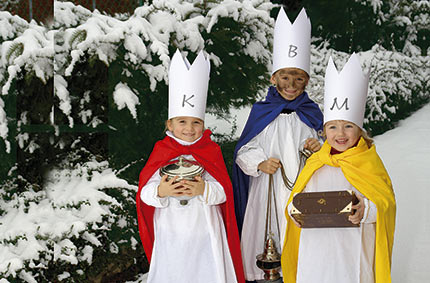 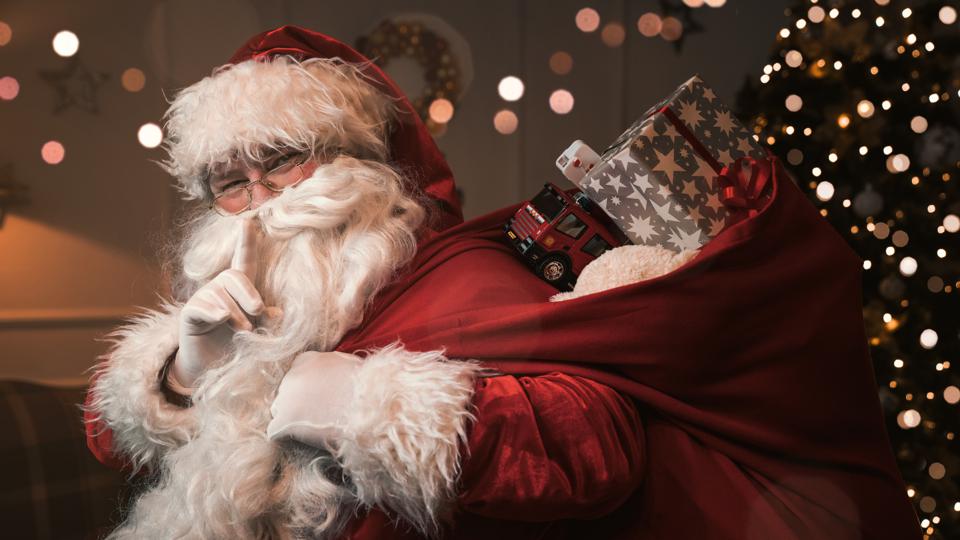 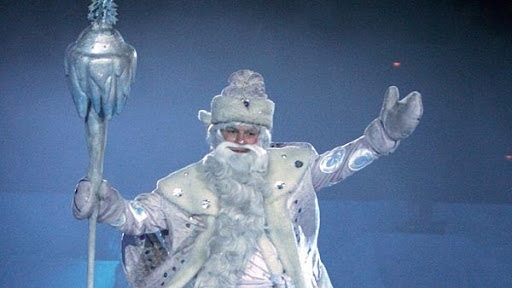 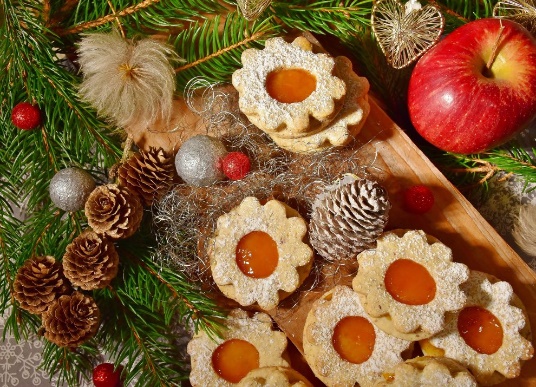 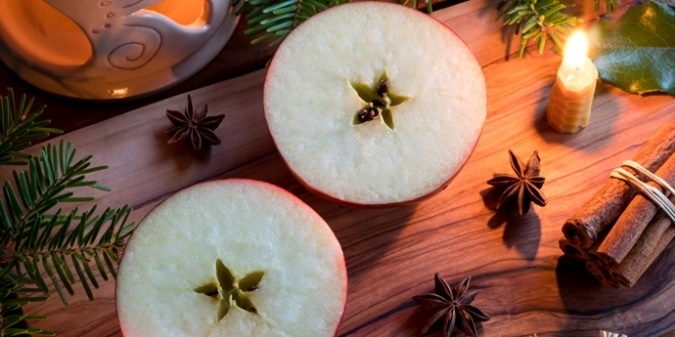 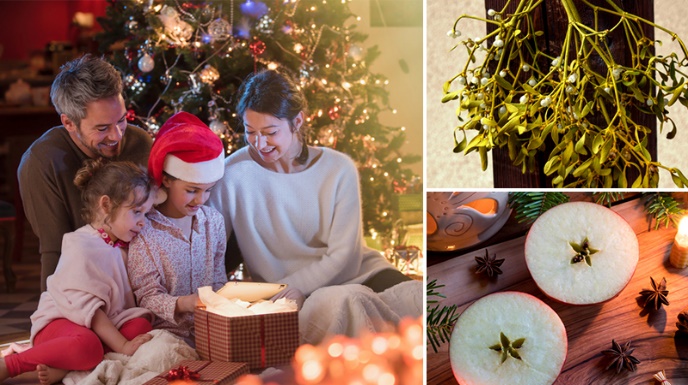 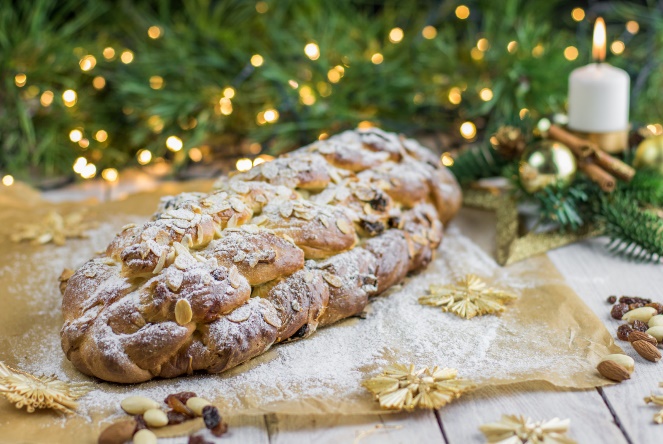 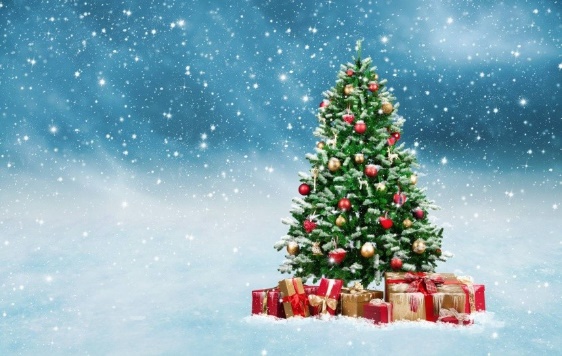 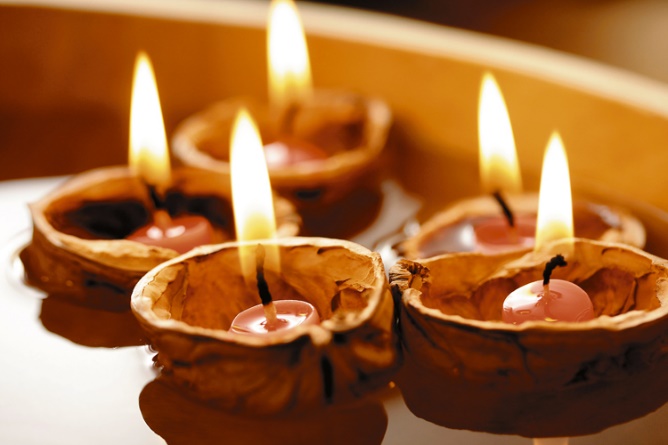 